Smlouva o poskytnutí dotace 
z rozpočtu města Český Brod na rok 2019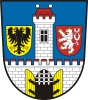 Město Český Brodse sídlem náměstí Husovo 70, 282 01 Český Brodzastoupené starostou města Bc. Jakubem NekolnýmIČO: 00235334bankovní spojení: KB a.s., pobočka Kolínčíslo účtu: 107-6929470287/0100dále jen „poskytovatel“aTJ Liblice, z.s.se sídlem U Hřiště 252, 282 01 Český Brod - Liblice zastoupený předsedou Ing. Davidem Hybešem	              IČO: 14800764bankovní spojení: Fio banka  číslo účtu: 2000613674/2010	              dále jen „příjemce“v návaznosti na usnesení zastupitelstva města Český Brod č. 52/2018 ze dne 19. 9. 2018 o přidělení dotace z Fondu sportu, kultury a volného času v rámci Programů podpory sportu, kultury a volného času – financování sportovních zařízení v majetku města uzavírají v souladu se zák. č. 250/2000 Sb., o rozpočtových pravidlech územních rozpočtů, tuto smlouvu o poskytnutí dotace.I.Předmět smlouvyPředmětem této smlouvy je vymezení práv a povinností obou smluvních stran při poskytnutí a použití účelové dotace z rozpočtu města Český Brod na spoluúčast k projektu:„Víceúčelové hřiště s umělým povrchem III. generace, včetně oplocení“ (dále jen „Projekt“)s časovou použitelností dotace na období do 30. 6. 2019II.Výše a účel dotacePoskytovatel poskytne příjemci na realizaci Projektu uvedeného v článku I. dotaci v celkové výši 2 750 000, Kč (slovy: Dvamilonysedmsetpadesát tisíc korun českých). Dotaci poukáže poskytovatel příjemci na jeho bankovní účet uvedený v záhlaví této smlouvy do 15. 5. 2019. Dotace je poskytována ve výši 2 750 000 Kč jako investiční.Poskytnutí dotace a její použití je účelově vázáno na realizaci Projektu uvedeného v článku I.III.Práva a povinnosti smluvních stranPoskytovatel se zavazuje poskytnout příjemci dotaci na období podle článku I. ve výši a způsobem uvedeným v článku II.Příjemce se zavazuje použít poskytnuté finanční prostředky k realizaci Projektu dle účelu uvedeného 
v žádosti o dotaci a v termínu dle článku I. Příjemce se dále zavazuje použít dotaci hospodárně a efektivně. Příjemce se zavazuje zrealizovat Projekt v předloženém a schváleném termínu, rozsahu a kvalitě 
a o případných změnách týkajících se realizace Projektu písemně informovat finanční odbor Městského úřadu Český Brod (dále jen „FO“). O změně účelu využití přidělených finančních prostředků rozhodují na základě písemné žádosti žadatele orgány města. Příjemce se zavazuje vést řádné a oddělené sledování přijaté a použité dotace ve svém účetnictví.Příjemce se zavazuje v průběhu období, na které byla dotace poskytnuta, písemně oznámit FO změnu všech identifikačních údajů uvedených v této smlouvě, a to nejpozději do 14 dnů od této změny.Příjemce je povinen viditelně uvádět na propagačních materiálech souvisejících s realizací Projektu, 
na který byla dotace poskytnuta, jakož i při všech ostatních formách jeho propagace (např. veřejných vystoupeních apod.) skutečnost, že se tento Projekt uskutečňuje za finanční podpory města Český Brod.Příjemce je povinen do 30 dnů po ukončení realizace Projektu předložit FO závěrečnou zprávu 
a vyúčtování poskytnuté dotace (nejpozději však do 15. 07. 2019). Závěrečná zpráva a vyúčtování dotace musí obsahovat náležitosti a přílohy uvedené v následujících odstavcích. Závěrečná zpráva musí obsahovat:popis realizace Projektu včetně harmonogramu,zhodnocení Projektu.Součástí závěrečné zprávy bude příloha obsahující nejméně jeden originální exemplář všech propagačních materiálů, které byly použity k realizaci a propagaci Projektu (pozvánky, plakáty, katalogy, průvodce, jiné tiskoviny, CD atd.). Příloha bude dále obsahovat kopie novinových článků, prezenčních listin, zápisů z návštěvních knih a dalších materiálů, včetně nosičů zvukových a zvukově obrazových záznamů, které dokumentují průběh akce a její dopad na veřejnost.Vyúčtování dotace se předkládá na jednotném formuláři. Vyúčtování musí obsahovat přehled všech skutečně dosažených výnosů a všech skutečně vynaložených nákladů Projektu.V rámci vyúčtování předloží příjemce soupis účetních dokladů, vč. data úhrady, dokládajících použití dotace. Originály těchto dokumentů budou k dispozici u příjemce. Příjemce dále vyúčtování doloží kopiemi smluv o nájmu, kupních smluv, pracovních smluv, objednávek a dalších dokladů, které se vztahují k realizaci Projektu.Nespotřebované finanční prostředky je příjemce povinen vrátit poskytovateli na jeho bankovní účet nejpozději do 15 dnů ode dne předložení vyúčtování dotace.V případě zrušení příjemce s likvidací je příjemce povinen nejpozději do 30 dnů od oznámení vrátit nespotřebované finanční prostředky na bankovní účet poskytovatele a předložit poskytovateli závěrečnou zprávu a vyúčtování dotace. (tento bod se uvede jen ve smlouvě s PO)V případě přeměny příjemce přecházejí práva a povinnosti z této smlouvy na nástupnickou organizaci. (tento bod se uvede jen ve smlouvě s PO)IV.Kontrola realizace Projektu a použití dotacePoskytovatel si vyhrazuje právo provádět u příjemce kdykoliv v průběhu realizace Projektu kontrolu použití dotace, a to jak z hlediska věcného plnění realizace Projektu, tak i z hlediska čerpání 
a hospodárného a účelného použití dotace v návaznosti na předložený rozpočet Projektu. Kontrolu vykonávají písemně pověření zaměstnanci a členové příslušných kontrolních orgánů města.Za účelem provedení kontroly dle odstavce 1. tohoto článku je příjemce povinen pověřeným zaměstnancům umožnit přístup do prostorů, kde se Projekt realizuje, a umožnit jim nahlížet do účetních a ostatních dokladů týkajících se poskytnuté dotace. Při kontrolách je příjemce povinen předložit veškeré doklady týkající se aktivit, na něž byla dotace poskytnuta.Příjemce se zavazuje uchovávat vyúčtování dotace, vč. souvisejících účetních dokladů, po dobu pěti let od ukončení realizace Projektu a po tuto dobu na písemné požádání předložit poskytovateli tyto dokumenty k nahlédnutí.V.Sankční ustanoveníPokud příjemce použije účelové finanční prostředky v rozporu s účelem nebo na jiný účel, než na který mu byly ve smyslu této smlouvy poskytnuty, je povinen takto neoprávněně použité účelové prostředky vrátit poskytovateli, a to do 30 dnů poté, co poskytovatel takové porušení smluvní povinnosti zjistí 
a příjemci uloží odvod do svého rozpočtu. Totéž platí pro případ, že příjemce nevrátí nespotřebované finanční prostředky ve lhůtě stanovené touto smlouvou poskytovateli či jinak neoprávněně poskytnuté finanční prostředky zadrží.Dojde-li ke skutečnostem uvedeným v předchozím odstavci, jedná se o porušení rozpočtové kázně
a uložení odvodu neoprávněně použitých nebo zadržených prostředků do rozpočtu poskytovatele se řídí ustanoveními § 44 a § 44a zákona č. 250/2000 Sb., o rozpočtových pravidlech územních rozpočtů, ve znění pozdějších předpisů.Pokud poskytovatel zjistí, že ze strany příjemce došlo k porušení nebo nedodržení závazků vyplývajících z této smlouvy, písemně na tuto skutečnost příjemce upozorní a současně jej požádá o sjednání nápravy, popř. navrhne postup směřující k nápravě. Jestliže nedojde ze strany příjemce ke sjednání nápravy ve lhůtě stanovené mu poskytovatelem v písemném upozornění, je poskytovatel oprávněn požadovat vrácení celé dotace. Příjemce je povinen vrátit poskytovateli na jeho bankovní účet celou dotaci nejpozději do 15 dnů ode dne doručení písemné výzvy k vrácení dotace.VI.Další ustanoveníPříjemce je oprávněn hradit z poskytnuté dotace výhradně nezbytné náklady související s realizací Projektu dle podmínek stanovených v Programech podpory sportu, kultury a volného času.Poskytovatel je oprávněn realizovaný Projekt prezentovat jako akci, která se uskutečnila s jeho finanční podporou.Příjemce není oprávněn financovat z finančních prostředků dotace jiné fyzické nebo právnické osoby s výjimkou těch, které poskytují výkony a služby spojené s realizací Projektu dle článku I., a to podle předloženého rozpočtu. U těchto třetích osob je příjemce povinen zajistit dodržení podmínek stanovených v této smlouvě.Smluvní strany výslovně souhlasí s tím, aby tato smlouva byla veřejně přístupná včetně údajů 
o smluvních stranách, předmětu smlouvy, výši a účelu dotace, číselném označení této smlouvy a datu jejího podpisu.VII.Závěrečná ustanoveníJakékoli změny a doplňky této smlouvy lze učinit pouze formou písemného a číslovaného dodatku, podepsaného oběma smluvními stranami.Právní vztahy touto smlouvou neupravené se řídí obecnými ustanoveními občanského zákoníku 
a dalšími právními předpisy.Tato smlouva je vyhotovena ve třech stejnopisech s platností originálu, z nichž jeden obdrží příjemce 
a dva poskytovatel. Smlouva nabývá platnosti dnem podpisu a účinnosti dnem zveřejnění v registru smluv, není-li ve smlouvě stanovena pozdější účinnost. Účinnost smlouvy zaniká úplným splněním všech závazků příjemce a poskytovatele, které z této smlouvy vyplývají.Příjemce prohlašuje, že má vypořádány veškeré závazky vůči státnímu rozpočtu a rozpočtu města Český Brod.Smluvní strany si smlouvu řádně přečetly, s obsahem smlouvy, který je projevem jejich svobodné 
a vážné vůle, souhlasí, na důkaz čeho připojují své podpisy.Smluvní strany souhlasí s uveřejněním této smlouvy v registru smluv podle zákona č. 340/2015 Sb., o zvláštních podmínkách účinnosti některých smluv, uveřejňování těchto smluv a o registru smluv (zákon o registru smluv), ve znění pozdějších předpisů.V Českém Brodě dne                                               	V Českém Brodě dne                     Poskytovatel                                                              	Příjemce………………………………                           	   ……….……………………Bc. Jakub Nekolný    				     	     Ing. David Hybešstarosta města Český Brod	    